Black WaterDoobie Brothers1 2 / 1 2 /[Am] Built me a [D] raft and she's [Am] ready for [D] floatin'[Am] Ol' Missis-[D]sippi, she's [Am] callin' my [D] nameWell I [Am] built me a [D] raft and she's [Am] ready for [D] floatin'[Am] Ol' Missis-[D]sippi, she's [Am] callin' my [D] name[Am] Catfish are [D] jumpin', that [Am] paddle-wheel [D] thumpin'Black [Am] water keeps [D] rollin' on [Am] past just the [D] sameWomen:  [G] Ol' black water [G] keep on rollin' Men:        [Bb] Mississippi moon won't you [Bb] keep on shinin' on [G] (me)Women:  [G] Ol' black water [G] keep on rollin' Men:        [Bb] Mississippi moon won't you [Bb] keep on shinin' on [G] (me)Women:  [G] Ol' black water [G] keep on rollin' BOTH:     [Bb] Mississippi moon won't you keep on shinin' on [A] me?[Em] Yeah, keep on [A] shinin' your [Em] light, gonna make [A] every [Em] thingPretty mama, gonna [A] make everything all [Em] rightAnd I [D] ain't got no [Am] worries'Cause I [D] ain't in no [Am] hurry at [A] all [D]/[A]/[A]INSTRUMENTAL:Well I [Am] built me a [D] raft and she's [Am] ready for [D] floatin'[Am] Ol' Missis-[D]sippi, she's [Am] callin' my [D] nameWell, if it [Am] rains, I don't [D] care, don't make no [Am] difference to me[D] Just take that [Am] street car that's [D] goin' up-[Am]town[D] Yeah, I'd like to [Am] hear some funky [D] DixielandAnd [Am] dance a honky [D] tonkAnd I'll be [Am] buyin' everybody [D] drinks all a-[Am]rou-[D]undWomen:  [G] Ol' black water [G] keep on rollin' Men:        [Bb] Mississippi moon won't you [Bb] keep on shinin' on [G] (me)Women:  [G] Ol' black water [G] keep on rollin' Men:        [Bb] Mississippi moon won't you [Bb] keep on shinin' on [G] (me)Women:  [G] Ol' black water [G] keep on rollin' BOTH:     [Bb] Mississippi moon won't you [Bb] keep on shinin' on [A] me? [Em] Keep on [A] shinin' your [Em] light, gonna make [A] every [Em] thingEverything gonna [A] make everything all [Em] rightAnd I [D] ain't got no [Am] worries'Cause I [D] ain't in no [Am] hurry at [A] all [D]/[A]/[A][Am]/[D]/[Am]/[D]/I'd like to [Am] hear some funky [D] DixielandPretty [Am] mama come and take me [D] by the handBy the [Am] hand (hand) take me by the [D] hand, pretty mamaCome and [Am] dance with your daddy [D] all night long(a cappella)I'd like to hear some funky DixielandPretty mama come and take me by the handBy the hand, take me by the hand, pretty mama(I want to honky tonk, honky tonk, honky tonk)Come and dance with your daddy all night long                                (with you all night long)I'd like to hear some funky DixielandPretty mama come and take me by the handBy the hand, take me by the hand, pretty mama(I want to honky tonk, honky tonk, honky tonk)Come and dance with your daddy all night long                                (with you all night long)I'd like to [Am] hear some funky [D] DixielandPretty [Am] mama come and take me [D] by the handBy the [Am] hand, take me by the [D] hand, pretty mama(I want to [Am] honky tonk, honky [D] tonk, honky tonk)Come and [Am] dance with your daddy [D] all night long                [Am]                  (with you [D] all night long)I'd like to [Am] hear some funky [D] DixielandPretty [Am] mama come and take me [D] by the handBy the [Am] hand, take me by the [D] hand, pretty mama(I want to [Am] honky tonk, honky [D] tonk, honky tonk)Come and [Am] dance with your daddy [D] all night long               [Am]                  (with you [D] all night long)[Am]/[D]/[Am]/[D]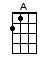 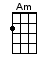 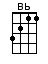 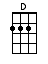 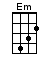 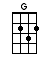 www.bytownukulele.ca